Brushwood Center To Host Discussion On Climate Change Sept. 3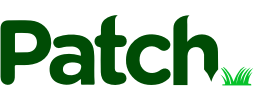 Nikki GaskinsPatch•August 31, 2020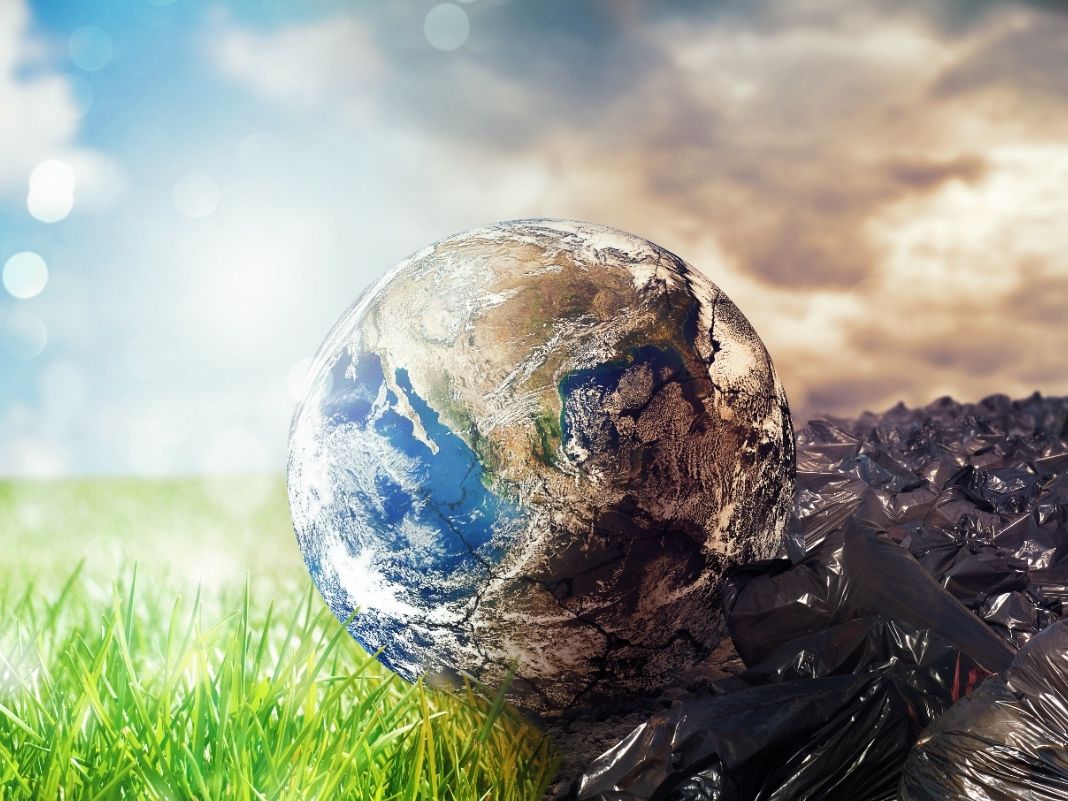 RIVERWOODS, IL — Brushwood Center at Ryerson Woods will host a discussion on climate change titled "It’s Raining, It’s Pouring" during the Smith Nature Symposium on Thursday, Sept. 3 from 2-3 p.m.The event will feature speakers Elena Grossman, Vidya Venkataramanan, Aaron Feggestad, and moderator Ted Haffner.This roundtable, part of a seven-part live-streamed series on critical environmental issues,
will examine the local implications of climate change in the form of altered ecosystems,
more frequent and intense floods, and increased public health threats. These researchers,
designers, and strategic planners will share their perspectives and solutions for this defining
crisis of our time.According to organizers of the event, the coronavirus pandemic has exposed how economies, health, and futures are inextricably intertwined. The climate crisis – also an all-encompassing, but less tangible threat – will likewise worsen human and environmental health and deepen existing inequalities.- ADVERTISEMENT -“This year’s Smith Nature Symposium is all about exploring a more just and sustainable future
amidst the Covid-19 pandemic and the climate crisis, two of the greatest global challenges
facing our world. These speakers will illuminate why nature, health, climate change, and racial
equity are all critical parts of the solution,” expressed Catherine Game, Executive Director of
Brushwood Center.For more information about the Smith Nature Symposium or to register, visit www.smithnaturesymposium.org.All funds raised from the Symposium will directly support Thrive Together, Brushwood Center’s COVID-19 crisis response for a more just and sustainable future. All presentations will be available in English and Spanish.This article originally appeared on the Deerfield Patch